Page 196. Exercice 26. Se méfier des apparences.On considère le parallélépipède rectangle
ci-dessous.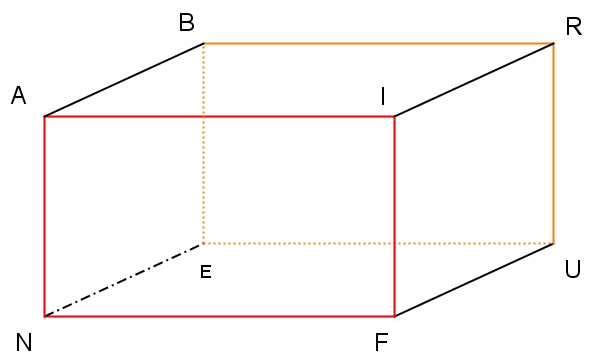 a. Nomme deux arêtes qui sont perpendiculaires dans la réalité, mais pas sur le dessin.b. Nomme deux arêtes qui sont parallèles dans la réalité, mais pas sur le dessin.